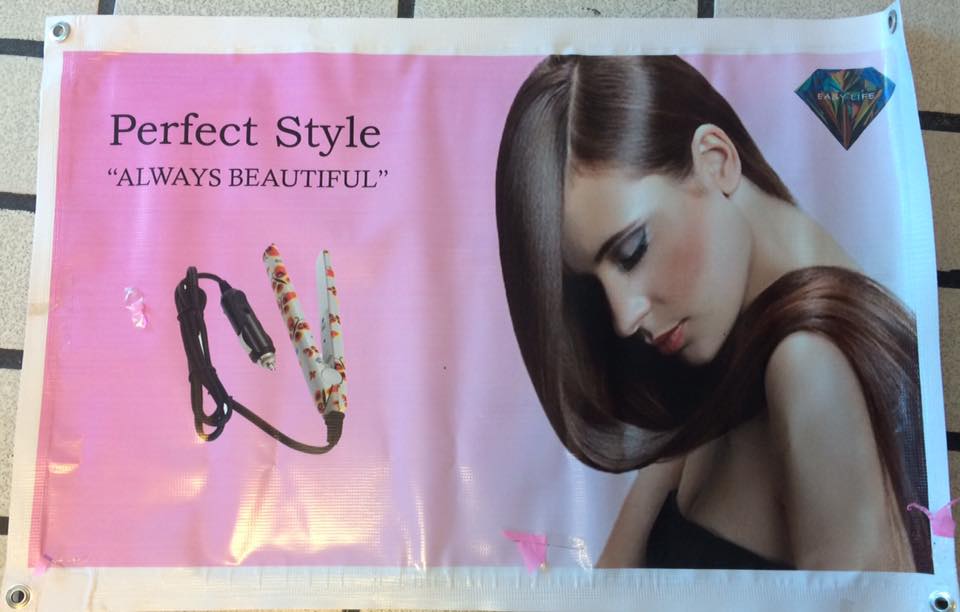 GASTOSTELA DE LENTEJUELAS $45CAJAS $8PLAYERAS Y LONA $508FLAYERS $ETIQUETAS $3.50HILO $15TOTAL   $579.5